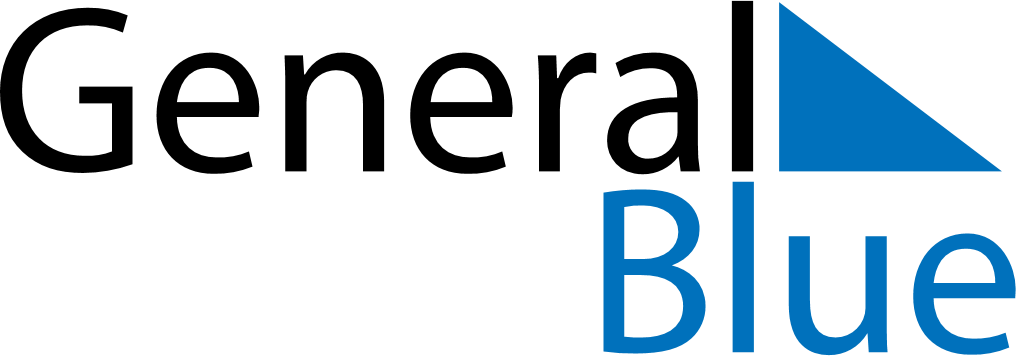 November 2024November 2024November 2024November 2024November 2024November 2024Hommelvik, Trondelag, NorwayHommelvik, Trondelag, NorwayHommelvik, Trondelag, NorwayHommelvik, Trondelag, NorwayHommelvik, Trondelag, NorwayHommelvik, Trondelag, NorwaySunday Monday Tuesday Wednesday Thursday Friday Saturday 1 2 Sunrise: 7:56 AM Sunset: 4:04 PM Daylight: 8 hours and 8 minutes. Sunrise: 7:59 AM Sunset: 4:01 PM Daylight: 8 hours and 2 minutes. 3 4 5 6 7 8 9 Sunrise: 8:02 AM Sunset: 3:58 PM Daylight: 7 hours and 56 minutes. Sunrise: 8:05 AM Sunset: 3:55 PM Daylight: 7 hours and 50 minutes. Sunrise: 8:08 AM Sunset: 3:52 PM Daylight: 7 hours and 43 minutes. Sunrise: 8:11 AM Sunset: 3:49 PM Daylight: 7 hours and 37 minutes. Sunrise: 8:14 AM Sunset: 3:46 PM Daylight: 7 hours and 31 minutes. Sunrise: 8:17 AM Sunset: 3:43 PM Daylight: 7 hours and 25 minutes. Sunrise: 8:20 AM Sunset: 3:40 PM Daylight: 7 hours and 19 minutes. 10 11 12 13 14 15 16 Sunrise: 8:23 AM Sunset: 3:37 PM Daylight: 7 hours and 13 minutes. Sunrise: 8:27 AM Sunset: 3:34 PM Daylight: 7 hours and 7 minutes. Sunrise: 8:30 AM Sunset: 3:31 PM Daylight: 7 hours and 1 minute. Sunrise: 8:33 AM Sunset: 3:28 PM Daylight: 6 hours and 55 minutes. Sunrise: 8:36 AM Sunset: 3:26 PM Daylight: 6 hours and 49 minutes. Sunrise: 8:39 AM Sunset: 3:23 PM Daylight: 6 hours and 43 minutes. Sunrise: 8:42 AM Sunset: 3:20 PM Daylight: 6 hours and 38 minutes. 17 18 19 20 21 22 23 Sunrise: 8:45 AM Sunset: 3:17 PM Daylight: 6 hours and 32 minutes. Sunrise: 8:48 AM Sunset: 3:15 PM Daylight: 6 hours and 26 minutes. Sunrise: 8:51 AM Sunset: 3:12 PM Daylight: 6 hours and 21 minutes. Sunrise: 8:54 AM Sunset: 3:10 PM Daylight: 6 hours and 15 minutes. Sunrise: 8:57 AM Sunset: 3:07 PM Daylight: 6 hours and 10 minutes. Sunrise: 9:00 AM Sunset: 3:05 PM Daylight: 6 hours and 4 minutes. Sunrise: 9:03 AM Sunset: 3:02 PM Daylight: 5 hours and 59 minutes. 24 25 26 27 28 29 30 Sunrise: 9:06 AM Sunset: 3:00 PM Daylight: 5 hours and 54 minutes. Sunrise: 9:09 AM Sunset: 2:58 PM Daylight: 5 hours and 48 minutes. Sunrise: 9:12 AM Sunset: 2:56 PM Daylight: 5 hours and 43 minutes. Sunrise: 9:15 AM Sunset: 2:53 PM Daylight: 5 hours and 38 minutes. Sunrise: 9:17 AM Sunset: 2:51 PM Daylight: 5 hours and 33 minutes. Sunrise: 9:20 AM Sunset: 2:49 PM Daylight: 5 hours and 29 minutes. Sunrise: 9:23 AM Sunset: 2:47 PM Daylight: 5 hours and 24 minutes. 